	   Sunday, April 13, 2014	   Monday, April 14, 2014	   Tuesday, April 15, 2014	   Wednesday, April 16, 2014	   Thursday, April 17, 2014	   Friday, April 18, 2014	   Saturday, April 19, 20146:00AMHome Shopping  Shopping program.6:30AMHome Shopping  Shopping program.7:00AMHome Shopping  Shopping program.7:30AMLeading The Way: The Kingship Of Jesus Christ    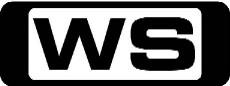 Religious program.PG8:00AMDavid Jeremiah: Turning Point Special Event At Madison Square Garden (R)    Religious ProgramPG8:30AMHome Shopping  Shopping program.9:00AMHome Shopping  Shopping program.9:30AMHarry's Practice (R) 'CC'    Join Dr Harry Cooper and Dr Katrina Warren for everything you need to know about animals.G10:00AMThe Hungry Sailors    This time Dick and James are moored in glorious Devon and set out to sample some of the best the county has to offer. Starring DICK STRAWBRIDGE and JAMES STRAWBRIDGE.PG11:00AMThe Hook & The Cook: Kangaroo Valley (R)    Scotty & Paul take to the beautiful waters of the Kangaroo Valley where they try their luck at carp fishing. Paul's challenge then is to come up with a palatable carp dish.PG11:30AMThe Kitchen Job: Bacchus (R)    John Palino visits Bacchus in Blenheim, a restaurant competing with more than two dozen other restaurants, cafes and wineries in the region. Can he turn around their losing streak?PG12:30PMNew Zealand On A Plate: Auckland (R) 'CC'    Aussie chef Sean Connolly is Gareth Stewart's guest, chef at Auckland's renowned Soul Bar and Bistro. They meet a yoghurt producer, visit a boutique winery and sink their teeth into a new apple variety.G1:00PMOn The Grill: Goat    Sean tries a few new recipes using goat for an extra special meal. With guests arriving though, it doesn't look like it will all make it on the table.PG1:30PMLyndey Milan's Taste Of Australia: Celebrating Lyndey's Home Town: Sydney & Surrounds    Lyndey heads to Sydney to explore the designer store of new-age butcher, Victor Churchill before joining Neil Perry to cook a BBQ on the shores of Sydney Harbour.G2:00PMDoctor Titles: Doctor In Distress (R)    Sir Lancelot usually shouts and yells non-stop at the hospital, so it shocks everyone when he is suddenly quiet. Sparrow investigates and finds Lancelot to be suffering from an incurable condition - love! Starring DIRK BOGARDE, JAMES ROBERTSON JUSTICE, SAMANTHA EGGAR and MYLENE DEMONGEOT.PG4:10PMHome and Away Catch-Up (HAW7-082 - 086) 'CC'    (R)Miss Home and Away this week? Catch up on 7TWO!PG  (A)6:30PMSeconds From Disaster: Explosion In The North Sea (R) 'CC'    110 miles off the coast of Scotland, stands the colossal Piper Alpha oil rig. But when a lapse in communication during maintenance leads to a gas leak, catastrophe ensues.PG7:30PMMotorway Patrol: Westside Speeder (R) 'CC'  Police pull over a driver in a bid to stop violence, officers confront a car thief and a dude from West Auckland has an illegal need for speed.PG8:00PMWild Vets (R) 'CC'    Kate finds sea lions in a forest. Elsewhere, a tiny monkey causes big trouble for Mike, and at Wellington zoo, Lisa releases a wild animal.G8:30PMEscape To The Country: Shropshire (R)    **DOUBLE EPISODE**Alistair Appleton is house hunting in Shropshire with a family with a healthy budget, looking for an equestrian property with that elusive 'wow' factor.G9:30PMEscape To The Country: Worcestershire (R)    **DOUBLE EPISODE**Jules Hudson is in Worcestershire looking for a rural, character property with a country kitchen and a vegetable plot for under 650,000 pounds.G10:30PMHomes Under The Hammer    **NEW EPISODE**The real-life drama of an auction and following the planning and building works which could transform buyers' property into a dream home.G11:45PMWorld's Toughest Fixes: Extreme Lift    **NEW EPISODE**Head for the hills of Cody, Wyoming as Riley helps rebuild one of the first ski lifts in the country. But this is no ordinary fix.PG12:50AM7TWO Late Movie: The Falcon Takes Over (R) (B&W) (1942)    The Falcon becomes involved in a fake fortune-telling racket. Starring GEORGE SANDERS, LYNN BARI, HANS CONRIED, JAMES GLEASON and ALLEN JENKINS.PG  (V)2:30AM7TWO Late Movie: Parachute Battalion (R) (B&W) (1941)    When three men enlist in the Paratroopers, their training is followed and captures their personal dramas and romantic rivalry. Starring ROBERT PRESTON, EDMOND O'BRIEN, NANCY KELLY, HARRY CAREY and BUDDY EBSEN.PG  (V)4:00AMHarry's Practice (R) 'CC'    Join Dr Harry Cooper and Dr Katrina Warren for everything you need to know about animals.G4:30AMThe Kitchen Job: Bacchus (R)    John Palino visits Bacchus in Blenheim, a restaurant competing with more than two dozen other restaurants, cafes and wineries in the region. Can he turn around their losing streak?PG5:30AMLyndey Milan's Taste Of Australia: Celebrating Lyndey's Home Town: Sydney & Surrounds    (R)Lyndey heads to Sydney to explore the designer store of new-age butcher, Victor Churchill before joining Neil Perry to cook a BBQ on the shores of Sydney Harbour.G6:00AMHome Shopping  Shopping program.6:30AMHome Shopping  Home Shopping7:00AMCastaway: Kid Gloves (R) 'CC'    When Gabe discovers that Bonnie is his sister, she begins to open up to him only to be shut down by Peter. Starring BEN JAY, MAIA MITCHELL, ANTHONY SPANOS, MIKAYLA SOUTHGATE and NATASHA PHILLIPS.C7:30AMMatch It 'CC'    Jack Yabsley hosts this fast-paced show where teams use cool touch-screen technology to match words and pictures to answer quiz questions, and play for the chance to become MATCH IT champions!C8:00AMToybox: Tina's World Champions (R) 'CC'    Watch the toys come alive when we open the lid to a fantasy world full of fun, music, learning and adventure!P8:30AMHarry's Practice (R) 'CC'    Join Dr Harry Cooper and Dr Katrina Warren for everything you need to know about animals.G9:00AMHome And Away - The Early Years (R) 'CC'  Sally is in a very sorry state, and Damien discovers who his rival is. Starring KATE RITCHIE, ALISTAIR MACDOUGALL, MATT DORAN, JOHN ORCSIK and THERESA WONG.G9:30AMShortland Street    (R)A fast-paced medical drama that centres around the lives and loves of the staff and their patients.PG  (D)10:00AMCoronation Street    (R)The story of everyday life in a small, tightly knit community in England.PG10:30AMSteve Irwin: The Crocodile Hunter Diaries: Koala Mates (R)  Steve and Wes catch and rehabilitate an aggressive male kangaroo, staff frustration continues with their koala breeding program efforts and Kelsey and Brian discover the messy side of cutting goanna toenails.PG11:00AMSpecial: The Road To The Show - Part 1   (R)Details TBA.PG 12:00PMNaked City: Line Of Duty (R)  Halloran comes unglued after killing his first suspect in the line of duty. Then, things are made even worse when the victim's mother calls him a murderer. Starring HARRY BELLAVER, JOHN MCINTIRE, JAMES FRANCISCUS, SUZANNE STORRS and ALISON MARSHALL.PG  (V,A)12:30PMNaked City: Sidewalk Fisherman (R)  Muldoon and Halloran become involved with a man who ekes out a precarious and potentially lethal existence by retrieving coins dropped through subway gratings. Starring HARRY BELLAVER, JOHN MCINTIRE, JAMES FRANCISCUS, SUZANNE STORRS and JAY NOVELLO.PG  (V)1:00PMCadfael: Monk's Hood (R)  Cadfael investigates after a wealthy landowner is poisoned. Meanwhile Abbot Heribert is summoned away by the church authorities, and returns accompanied by the new abbot, Radulfus. Starring DEREK JACOBI, SEAN PERTWEE, PETER COPLEY, MICHAEL CULVER and JULIAN FIRTH.PG  (V)3:00PMRosemary & Thyme: The Cup Of Silence (R) 'CC'    Laura and Rosemary investigate two murders at an English vineyard that not only unmasks the killer, but ensures that this year's vintage of wines will finally make it to the bottles. Starring FELICITY KENDAL and PAM FERRIS.PG  (V)4:00PMDr Oz: Quick Fixes To Prevent The Diseases You Fear Most (R) 'CC'    Dr. Oz reveals his quick fixes for the diseases you fear most: diabetes, cancer, heart attack and stroke.PG5:00PMShortland Street    A fast-paced medical drama that centres around the lives and loves of the staff and their patients.PG  (D)5:30PMCoronation Street    The story of everyday life in a small, tightly knit community in England.PG6:00PMBargain Hunt: Yorkshire 18    **NEW EPISODE**Wetherby Racecourse Antiques Fair plays host to today's bargain hunters - two aspiring actors in Red and ladies in Blue!G7:00PMSeven News at 7 'CC'    Join Seven for the latest news, sport and weather from around Australia and overseas.7:30PMMighty Planes: Trump 757 (R) 'CC'    In this episode of Mighty Planes we'll fly with Donald Trump and his flight crew on a transatlantic mission to the UK for a speech and pit-stop at his new golf course in Scotland.G8:30PMFoyle's War: Fifty Ships (R) 'CC'    An American multi-millionaire, an old flame of Foyle's, and a mysterious man claiming to be a Dutch refugee, are all implicated when a dead body is discovered on a Hastings beach. Starring MICHAEL KITCHEN, ANTHONY HOWELL, HONEYSUCKLE WEEKS, REBECCA JOHNSON and MARLENE SIDAWAY.M  (V)10:40PMJonathan Creek: The Curious Tale Of Mr. Spearfish (R) 'CC'  Lenny Spearfish is not having a good life, until he agrees to sell his soul to the devil... Starring ALAN DAVIES and CAROLINE QUENTIN.M  (V,A)11:45PMGreat SAS Missions: Birth Of The SAS  In 1941, a young commando lieutenant persuaded his superiors to allow him to set up a special unit which would penetrate deep behind enemy lines. They would prove to be a very valuable.PG12:20AMHarry's Practice (R) 'CC'    Join Dr Harry Cooper and Dr Katrina Warren for everything you need to know about animals.G12:50AMSteve Irwin: The Crocodile Hunter Diaries: Koala Mates (R)  Steve and Wes catch and rehabilitate an aggressive male kangaroo, staff frustration continues with their koala breeding program efforts and Kelsey and Brian discover the messy side of cutting goanna toenails.PG1:20AM7TWO Late Movie: Five Came Back (R) (B&W) (1939)    A tense drama about 12 people who must make a courageous decision when their crashed plane can only take five of them to safety. Starring CHESTER MORRIS, JOHN CARRADINE, WENDY BARRIE, LUCILLE BALL and ALLEN JENKINS.PG  (V,A)3:00AMRoute 66: Fly Away Home - Part 1 (R)  Tod and Buz encounter a combat-scarred world-weary pilot who hates himself for still being alive and causing others deaths. Starring MARTIN MILNER and GEORGE MAHARIS.PG4:00AMBargain Hunt: Yorkshire 18    (R)Wetherby Racecourse Antiques Fair plays host to today's bargain hunters - two aspiring actors in Red and ladies in Blue!G5:00AMDr Oz: Quick Fixes To Prevent The Diseases You Fear Most (R) 'CC'    Dr. Oz reveals his quick fixes for the diseases you fear most: diabetes, cancer, heart attack and stroke.PG6:00AMHome Shopping  Shopping program.6:30AMHome Shopping  Home Shopping7:00AMCastaway: The Best Laid Plans... (R) 'CC'    Natasha, confused about her relationship with Ryan, discovers Eli has lied to her about the antidote. Starring BEN JAY, MAIA MITCHELL, ANTHONY SPANOS, MIKAYLA SOUTHGATE and NATASHA PHILLIPS.C7:30AMMatch It 'CC'    Jack Yabsley hosts this fast-paced show where teams use cool touch-screen technology to match words and pictures to answer quiz questions, and play for the chance to become MATCH IT champions!C8:00AMToybox: Tom The Explorer (R) 'CC'    Watch the toys come alive when we open the lid to a fantasy world full of fun, music, learning and adventure!P8:30AMHarry's Practice (R) 'CC'    Join Dr Harry Cooper and Dr Katrina Warren for everything you need to know about animals.G9:00AMHome And Away - The Early Years (R) 'CC'  Sophie is finding motherhood very hard to cope with. Damien is mortified to learn that Shane is the third party in the love triangle. Starring ALISTAIR MACDOUGALL, MATT DORAN, DIETER BRUMMER, JOHN ORCSIK and THERESA WONG.G9:30AMShortland Street    (R)A fast-paced medical drama that centres around the lives and loves of the staff and their patients.PG  (D)10:00AMCoronation Street    (R)The story of everyday life in a small, tightly knit community in England.PG10:30AMSteve Irwin: The Crocodile Hunter Diaries: Jodie's Jellybean (R)  Steve and the Zoo staff have to rescue one of their own freshwater crocodiles. Wes and Darren try to sneak the eggs away from a giant snake and the Zoo's koala breeding program pays off at last.PG11:00AMEco Engineering: Geo Thermal (R)    At the world's largest geothermal power complex, engineers in California have been harnessing this smouldering resource for years. But now, they need to find new steam sources.G12:00PMMinder: Better The Devil You Know    Taxi driver, Jamie, is roped into helping Archie Daley out of a fix with the infamous Gold brothers. Archie promises to persuade local landlady, Petra, to sell her property. Starring SHANE RICHIE, LEX SHRAPNEL, JENNA RUSSELL, JOSETTE SIMON and GAVIN BROCKER.PG  (V)1:00PMCadfael: The Virgin In The Ice (R)  Cadfael must investigate when a young nun is found violated and murdered, while the brother and sister she was escorting have disappeared. Starring DEREK JACOBI, MARK CHARNOCK, TERRENCE HARDIMAN, MICHAEL CULVER and JULIAN FIRTH.PG  (V)3:00PMHeartbeat: Changing Places (R) 'CC'  Kate confronts male bigotry from the village doctor, and Nick has to sort out fighting Mods and Rockers at the village hop. Starring NICK BERRY, NIAMH CUSACK, DEREK FOWLDS, FRANK MIDDLEMASS and BILL MAYNARD.PG  (V,N)4:00PMDr Oz: Insomnia In America? (R) 'CC'    Today Dr Oz examines the dangerous lengths to which insomniacs will go to get sleep and also discusses sleeping pill addictions which are becoming more and more common.PG  (D)5:00PMShortland Street    A fast-paced medical drama that centres around the lives and loves of the staff and their patients.PG  (D)5:30PMCoronation Street    The story of everyday life in a small, tightly knit community in England.PG6:00PMBargain Hunt: Kent 4    Tim Wonnacott and the teams are hunting for bargains in Kent at Detling Antiques Fair.G7:00PMSeven News at 7 'CC'    Join Seven for the latest news, sport and weather from around Australia and overseas.7:30PMWhen Weather Changed History: Drowning The Heartland    **NEW EPISODE**Witness the heavy rains that brought the Mississippi River to new heights - jumping levees, busting dams, and wreaking havoc on communities throughout the Midwest.PG8:30PMAir Crash Investigations: Dead Weight (R) 'CC'    **DOUBLE EPISODE**A small plane strikes mid-air disaster while on a short flight. Join investigators as they comb through the wreckage and try to solve the mystery with only a single clue.PG9:30PMAir Crash Investigations: Southern Storm (R) 'CC'    **DOUBLE EPISODE**Investigate the case of a commercial plane that was so damaged after flying into a severe storm that it was forced to make an emergency landing on a highway.PG10:40PMI Shouldn't Be Alive: Dive Of Terror (R) 'CC'    An ex-Navy diver embarks on a dive off the coast of Wellington, but gets caught in a vicious rip and is dragged out to sea. Facing a huge shark and suffering from dehydration, Rob is driven to the limit of human endurance.M11:45PMSalvage Code Red: Oil Jockeys (R)    Follow the vital work of one of the world's largest salvage companies, as they strive to rescue stricken ships left at the mercy of the ocean.PG12:45AMHarry's Practice (R) 'CC'    Join Dr Harry Cooper and Dr Katrina Warren for everything you need to know about animals.G1:15AMSteve Irwin: The Crocodile Hunter Diaries: Jodie's Jellybean (R)  Steve and the Zoo staff have to rescue one of their own freshwater crocodiles. Wes and Darren try to sneak the eggs away from a giant snake and the Zoo's koala breeding program pays off at last.PG2:00AMEco Engineering: Geo Thermal (R)    At the world's largest geothermal power complex, engineers in California have been harnessing this smouldering resource for years. But now, they need to find new steam sources.G3:00AMMinder: Better The Devil You Know    (R)Taxi driver, Jamie, is roped into helping Archie Daley out of a fix with the infamous Gold brothers. Archie promises to persuade local landlady, Petra, to sell her property. Starring SHANE RICHIE, LEX SHRAPNEL, JENNA RUSSELL, JOSETTE SIMON and GAVIN BROCKER.PG  (V)4:00AMBargain Hunt: Kent 4    (R)Tim Wonnacott and the teams are hunting for bargains in Kent at Detling Antiques Fair.G5:00AMDr Oz: Insomnia In America? (R) 'CC'    Today Dr Oz examines the dangerous lengths to which insomniacs will go to get sleep and also discusses sleeping pill addictions which are becoming more and more common.PG  (D)6:00AMHome Shopping  Shopping program.6:30AMHome Shopping  Home Shopping7:00AMCastaway: Paradise Lost (R) 'CC'    When the snatchers return to the community, Jarrah sacrifices herself to save Zuke. Starring BEN JAY, MAIA MITCHELL, ANTHONY SPANOS, MIKAYLA SOUTHGATE and NATASHA PHILLIPS.C7:30AMMatch It 'CC'    Jack Yabsley hosts this fast-paced show where teams use cool touch-screen technology to match words and pictures to answer quiz questions, and play for the chance to become MATCH IT champions!C8:00AMToybox: Hero Practice (R) 'CC'    Watch the toys come alive when we open the lid to a fantasy world full of fun, music, learning and adventure!P8:30AMHarry's Practice (R) 'CC'    Join Dr Harry Cooper and Dr Katrina Warren for everything you need to know about animals.G9:00AMHome And Away - The Early Years (R) 'CC'  Adam's irresponsible behaviour puts Sam in danger. Sophie takes Tammy on a shopping expedition. Starring RYAN CLARK, MAT STEVENSON, ALISTAIR MACDOUGALL, JOHN ORCSIK and THERESA WONG.G9:30AMShortland Street    (R)A fast-paced medical drama that centres around the lives and loves of the staff and their patients.PG  (D)10:00AMCoronation Street    (R)The story of everyday life in a small, tightly knit community in England.PG10:30AMSteve Irwin: The Crocodile Hunter Diaries: At Loggerheads (R)  Sui causes herself a serious injury and is rushed to the vet. Steve, Wes and Terri release endangered baby turtles back into the wild and the Zoo's pin-up boys pose for a calendar shoot.PG11:00AMEco Engineering: Power Tower (R)    Explore the science behind one of Asia's tallest buildings, which is powered by a revolutionary new means for a building this size: wind.G12:00PMMinder: In Vino Veritas    Archie has to rescue school friend Maurice, when plans for his daughter's wedding go awry. Jamie is tasked with 'minding' the groom as last time he absconded. Starring SHANE RICHIE, LEX SHRAPNEL, MICHAEL BEGLEY, MICHELLE BUTTERLY and JAMES CARTWRIGHT.PG  (V,A)1:00PMCadfael: The Devil's Novice (R)  When a young man turns up at Shrewsbury Abbey asking permission to join as a Novice, Cadfael suspects his motives may not be entirely self-less. Starring DEREK JACOBI, TERRENCE HARDIMAN, MICHAEL CULVER, JULIAN FIRTH and JULIAN GLOVER.PG  (V)3:00PMHeartbeat: Fruits Of The Earth (R) 'CC'  Nick pursues a moorland flasher and drunken hikers.  Kate encounters abuse when she helps a woman with a bullying cleaner. Starring NICK BERRY, NIAMH CUSACK, DEREK FOWLDS, FRANK MIDDLEMASS and DENNIS MCINTOSH.PG  (A)4:00PMDr Oz: Biggest Breakthrough's For Every Body Type 'CC'    Don't be embarrassed by your body type! Dr. Oz has the diet to target your biggest problem area and restore your confidence.PG5:00PMShortland Street    A fast-paced medical drama that centres around the lives and loves of the staff and their patients.PG  (D)5:30PMCoronation Street    The story of everyday life in a small, tightly knit community in England.PG6:00PMBargain Hunt: Exeter 21    Two big men reveal their knowledge of kitchen utensils to a bemused Philip Serrell while Catherine Southon struggles to keep control of a very excited lady.G7:00PMSeven News at 7 'CC'    Join Seven for the latest news, sport and weather from around Australia and overseas.7:30PMHighway Patrol: Drug Family (R) 'CC'    When an unlicensed driver is questioned, the situation gets tense and a scuffle breaks out. And a driver is clocked doing 151kmph.PG8:00PMCrash Investigation Unit: Driving Lesson (R) 'CC'    The crash investigation unit are called after a car has ploughed into a power pole before colliding with a tree sixty metres away.PG8:30PMFantasy Homes by the Sea: Devon    **NEW EPISODE**Ben and Louisa have three children and are searching for their dream holiday home in Torbay for 250,000 pounds. Jenni Falconer is on hand to help them find a property on South Devon's English Riviera.G9:30PMAustralia's Best Houses    **NEW EPISODE**Take a look inside some of the most innovative and stunning homes in Australia and meet the professionals who create them.PG10:00PMBritain's Empty Homes: John And Penny Reid    **NEW EPISODE**Jules Hudson assists a couple who plan to buy and restore a home for retirement on the Norfolk coast, offering inspiration to them from other homes that have been renewed using different methods.PG10:40PMHomes Under The Hammer    **NEW EPISODE**The real-life drama of an auction and following the planning and building works which could transform buyers' property into a dream home.G12:00AMThe Bill (R) 'CC'    An old style big time crook, Frankie Steele, pays a visit to Sun Hill and asks Meadows to scare his youngest son, Toby, away from the crime game. Starring DIANE PARISH, NATALIE ROLES and GED SIMMONS.M1:00AMHarry's Practice (R) 'CC'    Join Dr Harry Cooper and Dr Katrina Warren for everything you need to know about animals.G1:30AMSteve Irwin: The Crocodile Hunter Diaries: At Loggerheads (R)  Sui causes herself a serious injury and is rushed to the vet. Steve, Wes and Terri release endangered baby turtles back into the wild and the Zoo's pin-up boys pose for a calendar shoot.PG2:00AMHome Shopping  Shopping program.2:30AMHome Shopping  Shopping program.3:00AMHome Shopping  Shopping program.3:30AMSons And Daughters (R) 'CC'  Barbara reacts swiftly when she finds out about Gordon's illness, but things don't turn out the way she's planned. Starring PAT MCDONALD, IAN RAWLINGS, LEILA HAYES, BRIAN BLAIN and DANNY ROBERTS.G4:00AMBargain Hunt: Exeter 21    (R)Two big men reveal their knowledge of kitchen utensils to a bemused Philip Serrell while Catherine Southon struggles to keep control of a very excited lady.G5:00AMDr Oz: Biggest Breakthrough's For Every Body Type 'CC'    (R)Don't be embarrassed by your body type! Dr. Oz has the diet to target your biggest problem area and restore your confidence.PG6:00AMHome Shopping  Shopping program.6:30AMHome Shopping  Home Shopping7:00AMCastaway: Cross Roads (R) 'CC'    Josh sees Saskia in a new light when they head back to the community to seek help from Dionne and the kids. Starring BEN JAY, MAIA MITCHELL, ANTHONY SPANOS, MIKAYLA SOUTHGATE and NATASHA PHILLIPS.C7:30AMMatch It 'CC'    Jack Yabsley hosts this fast-paced show where teams use cool touch-screen technology to match words and pictures to answer quiz questions, and play for the chance to become MATCH IT champions!C8:00AMToybox: On The Beach (R) 'CC'    Watch the toys come alive when we open the lid to a fantasy world full of fun, music, learning and adventure!P8:30AMHarry's Practice (R) 'CC'    Join DR. HARRY COOPER and DR. KATRINA WARREN for everything you need to know about animals as they treat 'patients' and capture the special bond between people and their pets.G9:00AMHome And Away - The Early Years (R) 'CC'  Blake discovers some exciting news about his family history. Adam is sent on a wild goose chase by an angry Bobby. Starring NICOLLE DICKSON, MAT STEVENSON, ALISTAIR MACDOUGALL, JOHN ORCSIK and THERESA WONG.G9:30AMShortland Street    (R)A fast-paced medical drama that centres around the lives and loves of the staff and their patients.PG  (D)10:00AMCoronation Street    (R)The story of everyday life in a small, tightly knit community in England.PG10:30AMSteve Irwin: The Crocodile Hunter Diaries: Croc Christmas (R)  Zoo staff monitor the natural behaviour of a vicious fight for dominance between two big female crocodiles. Darren performs the dangerous rescue of a deadly aggressive snake and Santa visits the Zoo.PG11:00AMEco Engineering: Green Skyscaper (R)    See how 'green' skyscrapers were created from the ground up and how each 'green' feature works for each building and where it will take us in the future.G12:00PMMinder: Thank Your Lucky Stars    Entrepreneur, Felix, and his wife Eve, are hosting a charity event in Archie's warehouse. In a bid to impress Felix, Archie lets him believe the Porsche he is minding is his. Starring SHANE RICHIE, LEX SHRAPNEL, GAVIN BROCKER, PAUL BROOKE and NICK COURT.PG  (V)1:00PMCadfael: A Morbid Taste For Bones (R)  Cadfael and a deputation of monks from Shrewsbury are dispatched to Wales to recover the remains of martyred St. Winifred over the objections of the local lord and residents. Starring DEREK JACOBI, MICHAEL CULVER, JULIAN FIRTH, TERRENCE HARDIMAN and MARK CHARNOCK.PG  (V,A)3:00PMHeartbeat: Rumours (R) 'CC'  Nick gets an anonymous tip-off that a pop music fan has 'an unhealthy interest in young boys'. Starring NICK BERRY, NIAMH CUSACK, DEREK FOWLDS, FRANK MIDDLEMASS and BILL MAYNARD.PG  (A)4:00PMDr Oz: Dr. Oz's Most Extreme Experiments Ever: Could A Prehistoric (R) 'CC'    Get answers to your health questions from Dr Oz and other leading doctors, hospitals, associations and authors.PG5:00PMShortland Street    A fast-paced medical drama that centres around the lives and loves of the staff and their patients.PG5:30PMCoronation Street    The story of everyday life in a small, tightly knit community in England.PG6:00PMBargain Hunt: Yorkshire 17    A great aunt and nephew team are up against a football mad father and daughter combo at the Jaguar Antiques and Collectors Fair at Wetherby racecourse.G7:00PMSeven News at 7 'CC'    Join Seven for the latest news, sport and weather from around Australia and overseas.7:30PMThe Amazing Race: All-Stars 'CC'    **DOUBLE EPISODE**The new season, which marks the 24th race around the world, will feature some of the series' most memorable duos. Eleven all-star teams return for another chance to win $1 million.PG8:30PMSpecial: The Sinking Of The Laconia (R) 'CC'    A true story of unexpected gallantry that tells the story of the Allied ship Laconia, sunk in WWII by a German U-boat and then re-surfaced against orders to save the lives of the civilian crew. Starring ANDREW BUCHAN, KEN DUKEN, FRANKA POTENTE, THOMAS KRETSCHMANN and BRIAN COX.M  (A,V,L)10:20PMThe Sinking Of The Laconia: The Sinking Of The Laconia - Part 2 (R) 'CC'    U-boat commander Werner Hartenstein has torpedoed the Laconia and mounted an extraordinary rescue. U-156's deck is crowded with Allied survivors, but in the fog of war confusion reigns. Starring ANDREW BUCHAN, KEN DUKEN, FRANKA POTENTE, THOMAS KRETSCHMANN and BRIAN COX.M  (A,V,L)12:10AMThe Bill (R) 'CC'    Tony organises a Sun Hill team to play a match against a group of young offenders but he's got his job cut out for him convincing Cass she's their secret star weapon. Starring KARL COLLINS, HYWEL SIMONS and TONY O'CALLAGHAN.M1:20AMEco Engineering: Green Skyscaper (R)    See how 'green' skyscrapers were created from the ground up and how each 'green' feature works for each building and where it will take us in the future.G2:30AMMinder: Thank Your Lucky Stars    (R)Entrepreneur, Felix, and his wife Eve, are hosting a charity event in Archie's warehouse. In a bid to impress Felix, Archie lets him believe the Porsche he is minding is his. Starring SHANE RICHIE, LEX SHRAPNEL, GAVIN BROCKER, PAUL BROOKE and NICK COURT.PG  (V)3:30AMDr Oz: Dr. Oz's Most Extreme Experiments Ever: Could A Prehistoric (R) 'CC'    Get answers to your health questions from Dr Oz and other leading doctors, hospitals, associations and authors.PG4:30AMBargain Hunt: Yorkshire 17    (R)A great aunt and nephew team are up against a football mad father and daughter combo at the Jaguar Antiques and Collectors Fair at Wetherby racecourse.G5:30AMHome Shopping  Home Shopping6:00AMHome Shopping  Shopping program.6:30AMHome Shopping  Home Shopping7:00AMCastaway: Beware Of The Snake (R) 'CC'    As the hovercraft draws nearer, a desperate struggle erupts between Natasha, Eli, Gabe and Ryan to gain control of the antidote. Starring BEN JAY, MAIA MITCHELL, ANTHONY SPANOS, MIKAYLA SOUTHGATE and NATASHA PHILLIPS.C7:30AMMatch It 'CC'    Jack Yabsley hosts this fast-paced show where teams use cool touch-screen technology to match words and pictures to answer quiz questions, and play for the chance to become MATCH IT champions!C8:00AMToybox: Detective Tina (R) 'CC'    Watch the toys come alive when we open the lid to a fantasy world full of fun, music, learning and adventure!P8:30AMHarry's Practice (R) 'CC'    DR HARRY COOPER visits some inmates at HM Prison Barwon who are caring for injured wildlife, drops in on baby Liam and the family's seven-year-old Burmese cat.G9:00AMHome And Away - The Early Years (R) 'CC'  Blake realises his father is hiding something. Donald's stressful lifestyle finally becomes too much. Starring ALISTAIR MACDOUGALL, JOHN ORCSIK and THERESA WONG.G9:30AMShortland Street    (R)A fast-paced medical drama that centres around the lives and loves of the staff and their patients.PG10:00AMCoronation Street    (R)The story of everyday life in a small, tightly knit community in England.PG10:30AMThe Amazing Race: All-Stars (R) 'CC'    **AMAZING RACE-A-THON**Catch up on all the episodes so far from the all new season of The Amazing Race. PG to 5:00PMShortland Street    A fast-paced medical drama that centres around the lives and loves of the staff and their patients.PG  (V)5:30PMCoronation Street    The story of everyday life in a small, tightly knit community in England.PG6:00PMBargain Hunt: Cornwall 7    Teams are let loose at the Royal Cornwall Showground in Wadebridge while Tim Wonnacott heads down the coast to Marazion to discover some Cornish Wonder at St Michael's Mount.G7:00PMSeven News at 7 'CC'    Join Seven for the latest news, sport and weather from around Australia and overseas.7:30PMBetter Homes And Gardens 'CC'    G8:30PMEscape To The Country: Dorset (R)    Alistair Appleton is house hunting in Dorset with a couple ready to leave the island of Jersey for good. They are looking for a modern house in a county famous for its old, typically English cottages!G9:30PMSecret Location: Angela & Edna    **NEW EPISODE**Angela moved in with sister while she looked for her first home, but a year later she's no further forward. Her obsession with expensive areas such as Chiswick isn't helping. Can Sunita help?PG10:30PMCowboy Builders: St Albans     **NEW EPISODE**Dom and Mel face one of their toughest challenges yet: dealing with a builder who may well offer the worst value for money in Britain. The problem is, no one knows where he is.PG11:30PMDownsize Me: David Rogers-Kirker (R)  19 year old David is in deep diet trouble and it's going to take the makeover magic of nutrition magician Damian and Lee-Anne's exercise expertise to break his dangerous lifestyle in only 8 weeks.PG12:30AMHarry's Practice (R) 'CC'    Join DR. HARRY COOPER and DR. KATRINA WARREN for everything you need to know about animals as they treat 'patients' and capture the special bond between people and their pets.G1:00AM7TWO Late Movie: Powder Town (R) (B&W) (1942)    A scientist working in an ammunition factory comes into conflict with a tough foreman. Starring VICTOR MC LAGLEN, EDMUND O'BRIEN and JUNE HAVOC.PG  (V)2:45AMAustralian Ark: The Amazing Marsupials (R)  Discover the secrets behind Australia's most intriguing marsupials and uncover what makes them so unique.G4:30AMBargain Hunt: Cornwall 7    (R)Teams are let loose at the Royal Cornwall Showground in Wadebridge while Tim Wonnacott heads down the coast to Marazion to discover some Cornish Wonder at St Michael's Mount.G5:30AMHome Shopping  Home Shopping6:00AMHome Shopping  Shopping program.6:30AMHome Shopping  Shopping program.7:00AMSaturday Disney 'CC'    Great fun and entertainment including your favourite Disney shows Austin & Ally, Dog With A Blog and A.N.T Farm. Hosted by CANDICE DIXON, NATHAN MORGAN and TEIGAN NASH.G9:00AMGood Luck Charlie: Sun Show - Part 2 Of 2 (R) 'CC'    After a series of mishaps, Teddy finally tries to go on a date with Kai while Charlie stays busy learning a new dance that is part of the Kahunas Kiddie Club. Starring BRIDGIT MENDLER, LEIGH-ALLYN BAKER, BRADLEY STEVEN PERRY, ERIC ALLAN KRAMER and JASON DOLLEY.G9:30AMPhineas And Ferb: Primal Perry - Part 1 & 2 (R) 'CC'    When Perry comes face to face with an Australian platypus hunter named Liam set out on destroying him, his unwavering demeanour is threatened and his life is put in danger.G10:00AMHome Shopping  Shopping program.10:30AMHome Shopping  Shopping program.11:00AMSteve Irwin: The Crocodile Hunter Diaries: The Devils Arrive (R)  Wes finds a mysterious egg from the Rhino Iguana enclosure so staff embark on a breeding program. A badly wounded tree snake is given emergency first aid and the first Tasmanian devil arrives at the Zoo.PG11:30AMDestination WA    (R)Haley heads to Broome and also learns about the dolphins in the Swan River. Dan takes us to a phenomenal spot near Pemberton.G12:00PMGreat South East    (R)Explore leisure and recreation in South East Queensland.G12:30PMCreek To Coast    (R)Queensland's ultimate outdoor adventure show, featuring the very latest in camping, cruising, fishing and four-wheel-driving. Hosted by Paul BurtG1:00PMQueensland Weekender 'CC'    (R)Dean Miller and his team cover the length and breadth of Queensland with great suggestions for weekends, short breaks and holidays.G1:30PMSydney Weekender 'CC'    (R)Mike Whitney has your weekend covered with food, accommodation, travel and entertainment in and around Sydney.G2:00PMCoxy's Big Break: APT America Part 1 (R)    In one of his biggest breaks yet, Coxy jet sets off to the USA where he rides the rails in San Francisco, discovers small seaside towns and tours the infamous Alcatraz prison.G2:30PMNorth (R)    This week it's islands a gaga for Marcus as he visits Tiritiri Matangi Island and Kawau Island. He then heads to the remote Little Barrier Island, and onto Great Barrier Island.PG3:00PMSouth (R)    Marcus goes south from bluff to Stewart Island to a tepee home stay, visits New Zealand's tallest lighthouse and finds a fitting replacement to Bluff's paua house.PG3:30PMGuide To The Good Life (R) 'CC'    An exciting guide to enjoying life and feeling good. Your celebrity hosts will open your eyes to a world of possibilities, including travel, delicious food, steady finances and general wellbeing.G4:00PMMust See Places Of The World: Magnificent Planet (R)  This visual journey of some of the world's most spectacular places starts in the Sahara Desert, examining the stunning scenery. See the climatic forces that have shaped Alaska, the Victoria Falls and the Grand Canyon.G5:00PMThe Great Australian Doorstep: The Great Australian Bite And Quebec, Canada    Spida hits the road to Yeppoon via the Capricorn Coast while Sheree is off to her homeland: The Land of the Long White Cloud - Coromandel, New Zealand.PG5:30PMBest Gardens Australia    This week, Steve Taylor reveals three of his own garden designs, each with their own unique individual style and purpose.G6:00PMNeighbours at War: Wanganui Hose / Whakatane Fence (R)    Hensley and Cecilia's neighbour threw a rock through their window, a quince at their chimney and squirted water onto the roof. Then, Jed, Donna and Dwayne are all affected by a barbed wire loving neighbour.PG6:30PMProgram TBA7:30PMSpecial: Cirque Du Soleil Presents: Mystery Of Mystere     **PREMIERE**Take a rare look inside the critically acclaimed Las Vegas theatrical production, Cirque Du Soleil: The Mystery Of Mystere.G9:00PM7TWO Saturday Movie: The Tempest (2010)     ** PREMIERE **Prospera's journey spirals through vengeance to forgiveness as she reigns over a magical island, cares for her young daughter, Miranda, and unleashes her powers against shipwrecked enemies. Starring HELEN MIRREN, FELICITY JONES, REEVE CARNEY, DAVID STRATHAIRN and TOM CONTI.M (L)11:20PMThe First World War: Breaking The Deadlock (R)    A review of the Western Front covering the period 1915 to 1917 with German storm troopers and the importance of artillery.M12:30AM7TWO Late Movie: Roughshod (R) (B&W) (1949)    While trying to elude three escaped convicts, a rancher and his young brother help four stranded dance hall girls. Starring ROBERT STERLING, GLORIA GRAHAME, JOHN IRELAND, MARTHA HYER and JEFF DONNELL.PG  (V)2:15AMAustralian Ark: The Changing Face Of Australia (R)  Bob Raymond and Vincent Serventy explore the history of Australia, unearthing historic material from dinosaur bones to ripple marks.G3:30AMNorth (R)    This week it's islands a gaga for Marcus as he visits Tiritiri Matangi Island and Kawau Island. He then heads to the remote Little Barrier Island, and onto Great Barrier Island.PG4:00AMSouth (R)    Marcus goes south from bluff to Stewart Island to a tepee home stay, visits New Zealand's tallest lighthouse and finds a fitting replacement to Bluff's paua house.PG4:30AMMust See Places Of The World: Magnificent Planet (R)  This visual journey of some of the world's most spectacular places starts in the Sahara Desert, examining the stunning scenery. See the climatic forces that have shaped Alaska, the Victoria Falls and the Grand Canyon.G5:30AMBest Gardens Australia    This week, Steve Taylor reveals three of his own garden designs, each with their own unique individual style and purpose.G